Информацияо проведении Дня здоровья в МБОУ «СОШ ст. Исправной имени Д. И. Панченко»Цели:-формировать у детей потребность в здоровом образе жизни;-развивать чувство товарищества и доброты, справедливого и великодушного  отношения к  сопернику;-формирование у школьников понятия о ценностях здорового образа жизни;Задачи:-помочь ученикам осознать важность разумного отношения к своему здоровью;-способствовать укреплению здоровья детей;-развивать коммуникативные способности, внимание, смекалку;-воспитывать культуру поведения и общения в коллективе. В целях пропаганды здорового образа жизни и укрепления здоровья, формированию здорового образа жизни обучающихся 7 апреля 2023 года в нашей школе был проведен Всероссийский День здоровья.  Был разработан план мероприятий. С утра проведена общешкольная линейка «От чего зависит наше здоровье?».Затем вся школа дружно отправилась на флешмоб. 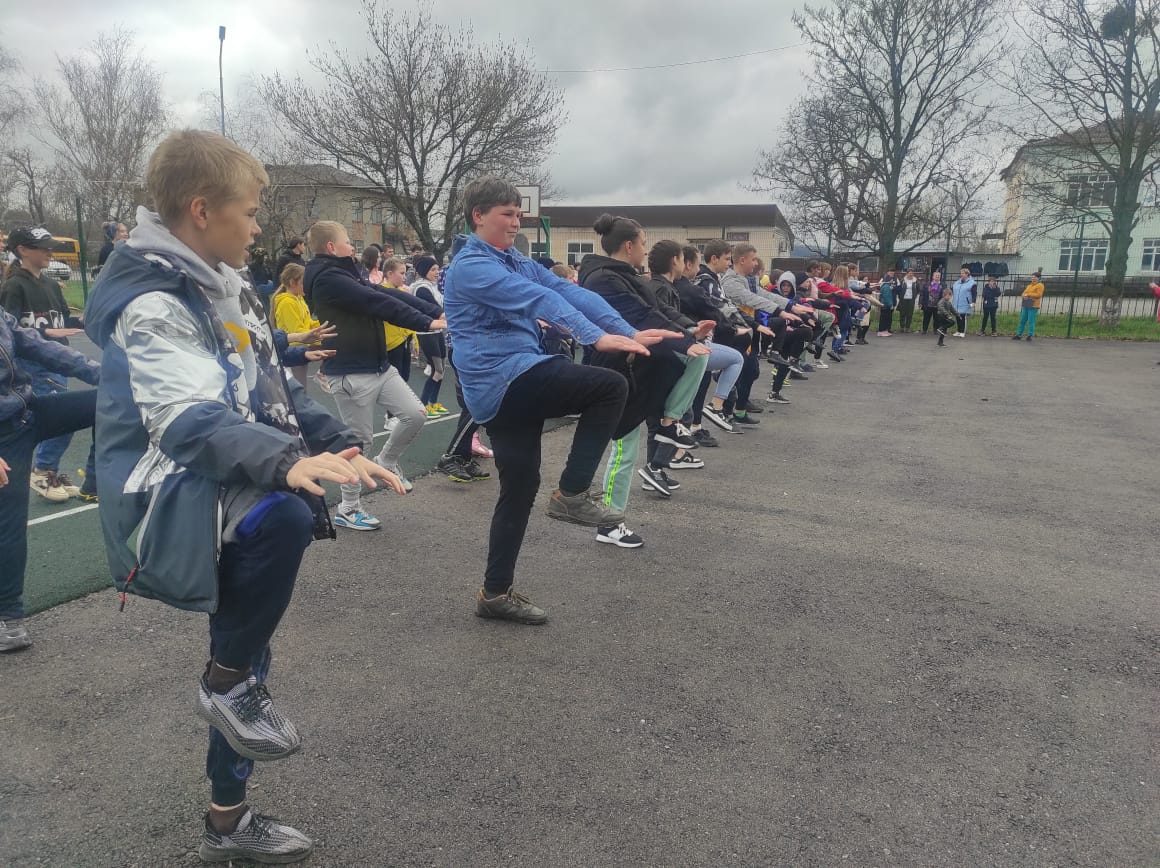 После флешмоба, зарядившись энергией,  каждый  класс продолжил набираться здоровья и прекрасного настроения согласно своей  программе. Ребята с удовольствием играли в активные игры, соревновались в скорости, ловкости, умении работать в команде. Спортивный задор и желание добиться победы для своей команды захватывали детей настолько, что они не замечали происходящего вокруг.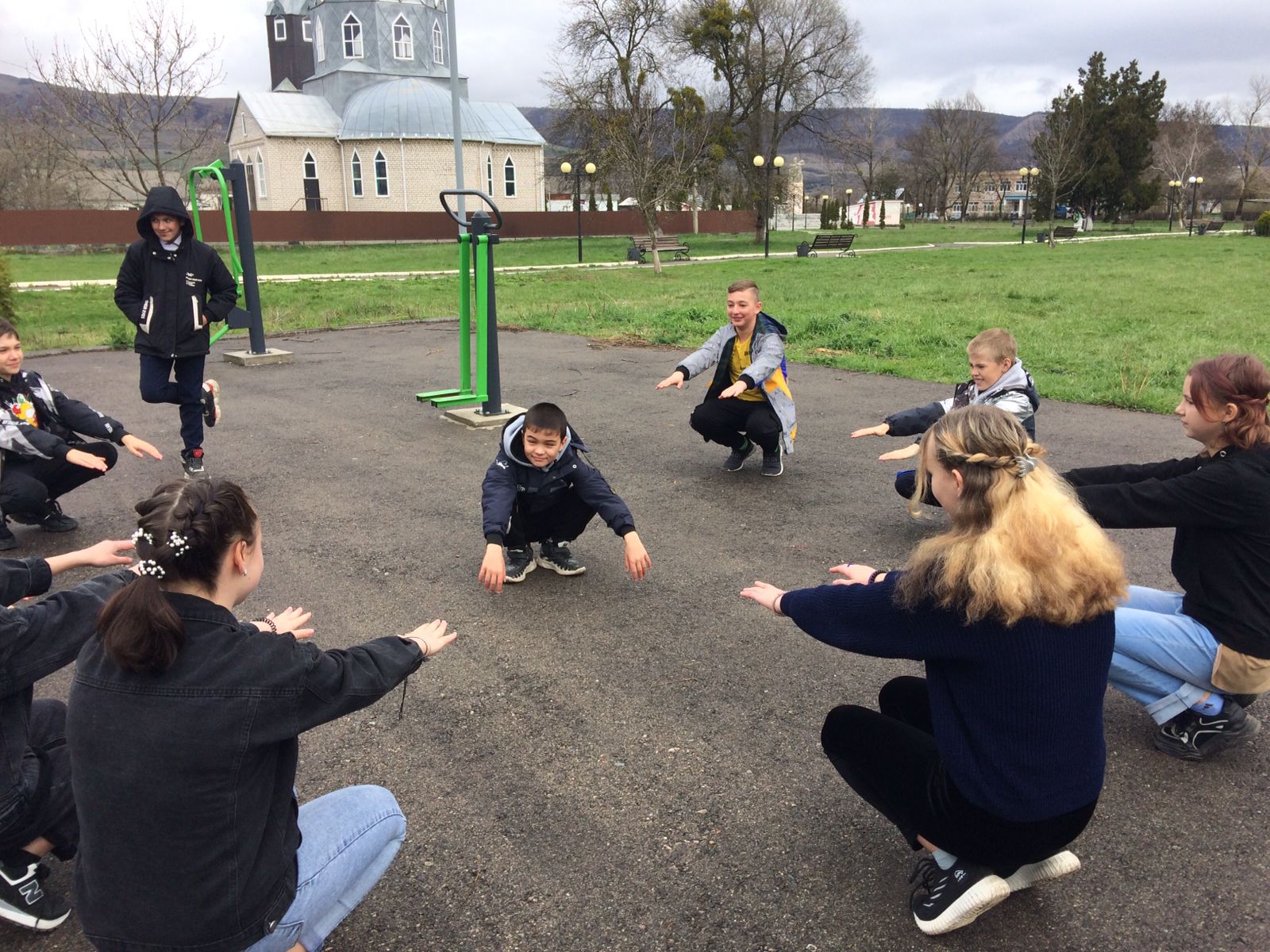 Некоторые занимались на спортивных тренажерах и со спортивным инвентарем.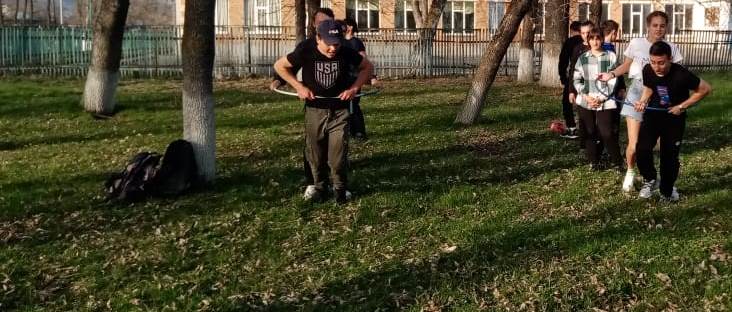 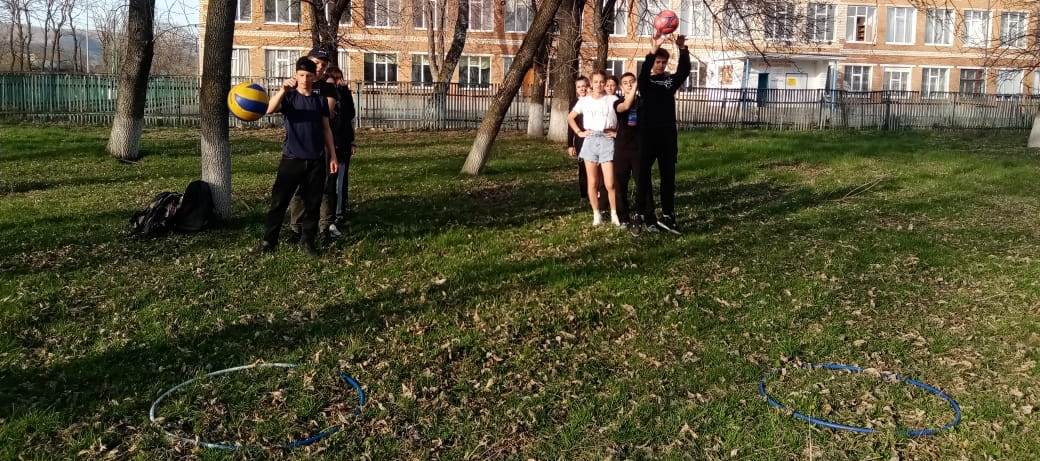 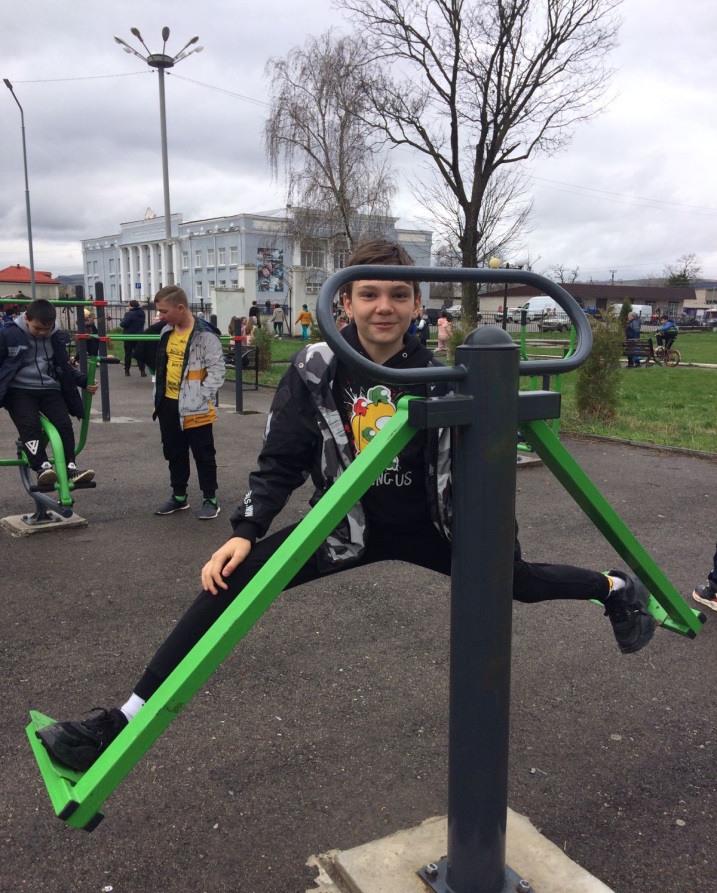 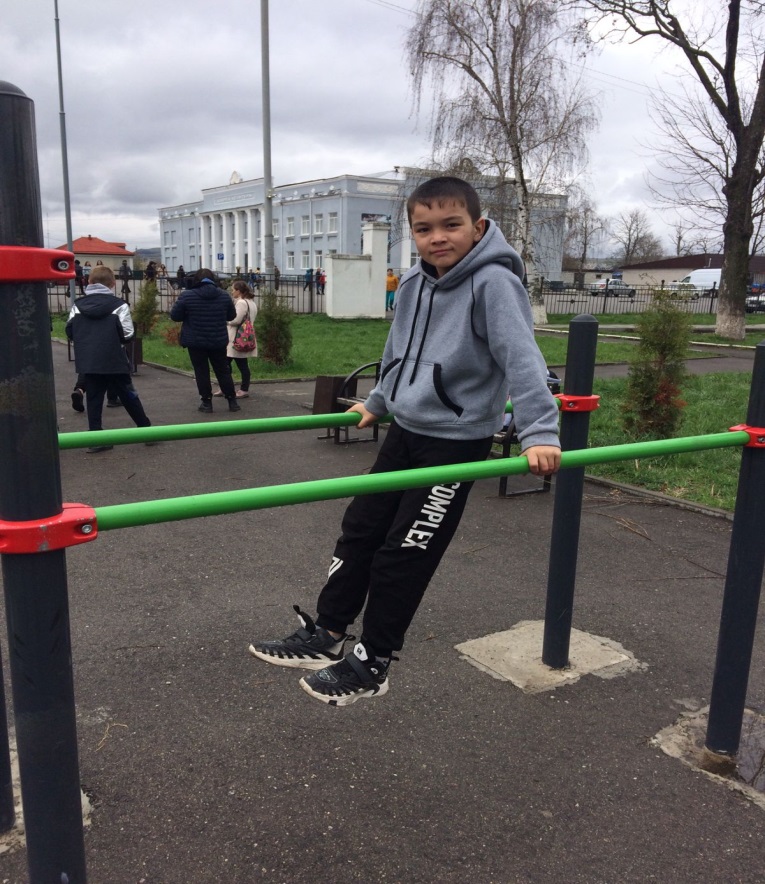 Ученые выяснили, что когда человек смеётся, в его легкие поступает почти втрое больше воздуха. Кроме того, смех прекрасно тренирует голосовые связки. Так что смеха сегодня у ребят было предостаточно, смеялись от души и  на здоровье!Ребята понимали о ценности жизни, позитивном отношении к себе, своему здоровью  и окружающим, взаимодействии со сверстниками. День прошел удачно, весело и позитивно,  на одном дыхании – все расходились в хорошем настроении, получили заряд бодрости и энергии и. конечно же, много полезной информации.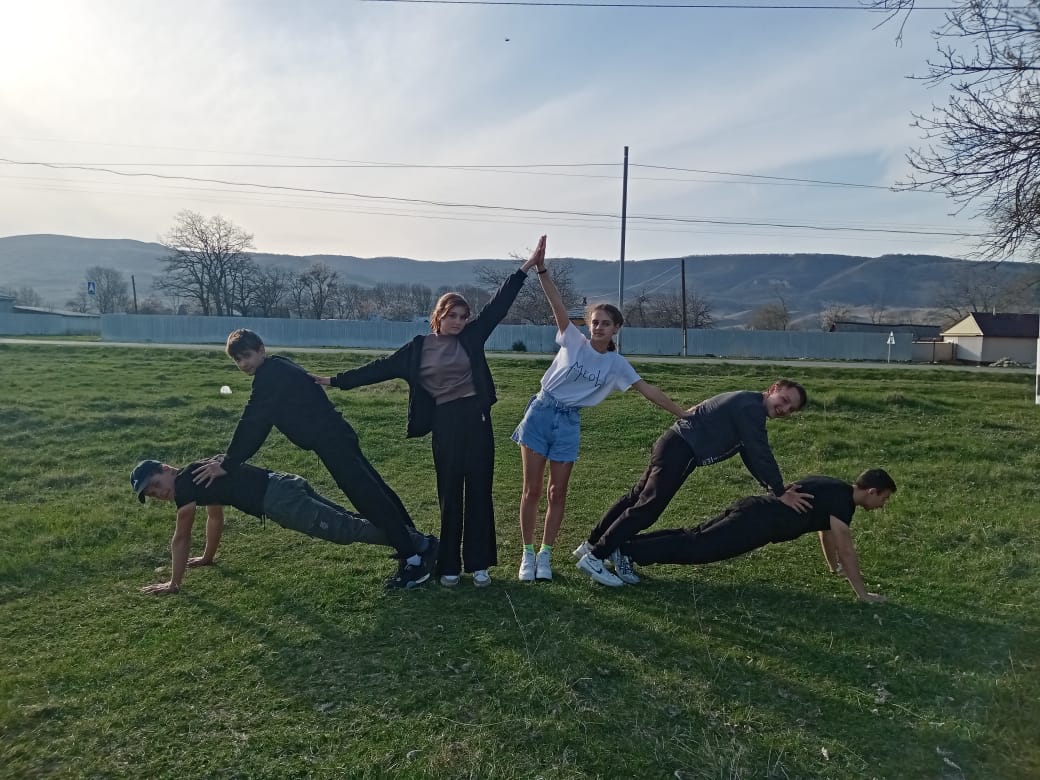 